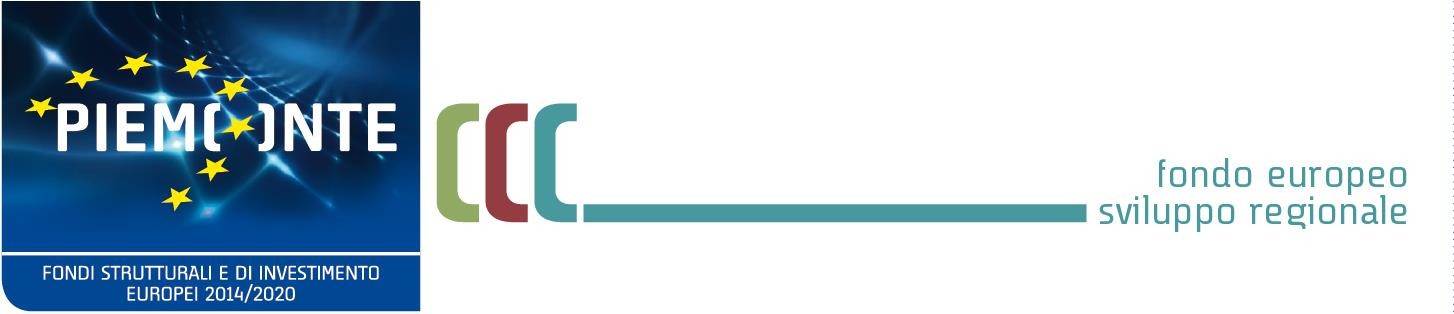 Bando PASSApprovato con Determinazione dirigenziale n. 421/2019 del Responsabile della Direzione regionale Competitività del sistema regionaleApprovato con Deliberazione della Giunta regionale 1249/2019 – REGIONE VALLE D’AOSTADichiarazione di impegno a costituirsi in A.T.I. o A.T.S. o altra forma contrattuale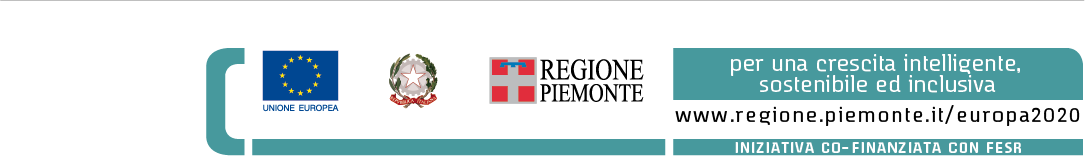 RICERCA INNOVAZIONE INTERNAZIONALIZZAZIONE E QUALITA’PEC: industria_artigianato_energia@pec.regione.vda.itDICHIARAZIONE SOSTITUTIVA DELL’ATTO DI NOTORIETA’(Art. 47 e Art. 38 del D.P.R. 28 dicembre 2000, n. 445) e s.m.i.esente da bollo ai sensi dell’art. 37 D.P.R. 445/2000 e s.m.i.Il/La Sottoscritto/a	(cognome)	(nome)in qualità di legale rappresentante dellanata a		il (luogo)	(prov.)	(data)residente a 		in (luogo)	(prov.)	(indirizzo)consapevole delle sanzioni penali previste in caso di dichiarazioni non veritiere e di falsità negli atti e della conseguente decadenza dei benefici di cui agli artt. 75 e 76 del D.P.R. 445/2000 e s.m.i.,DICHIARAche nel caso di ammissione al contributo del progetto1                       , presentato a valere sul Bando PASS approvato con D.D. n. 421 del 10/07/2019 e con DGR 1249/2019 della Regione Valle d’Aosta,SI IMPEGNA Acostituire con tutti i partner del progetto sopra indicato e preliminarmente all’avvio dello stesso, un accordo contrattuale nella forma di aggregazione di imprese aderenti al contratto di rete ai sensi dell’articolo 3, comma 4-ter, del decreto legge 10 febbraio 2009, n. 5 convertito, con modificazioni, dalla legge 9 aprile 2009, n. 33, volto all’attuazione del progetto proposto a finanziamento.Il sottoscritto dichiara altresì di essere informato, ai sensi e per gli effetti del D.Lgs. 196/2003 artt. 7, 18 e 19, che i dati sopra riportati sono previsti dalle disposizioni vigenti ai fini del procedimento amministrativo per il quale sono richiesti e verranno utilizzati solo per tale  scopo.La dichiarazione è sottoscritta con apposizione della firma digitale dall’interessato.1 Inserire l’acronimo del progetto/studio di fattibilità.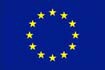 Programma Operativo Regionale“Investimenti a favore della crescita e dell’occupazione”F.E.S.R. 2014/2020Obiettivo tematico I - Ricerca, sviluppo tecnologico e innovazioneAzione I.1.b.1.2 “Sostegno alle attività collaborative di R&S per lo sviluppo di nuove tecnologie sostenibili, di nuovi prodotti eservizi”Base giuridica aiuti: Regolamento (UE) n. 651/2014 dellaCommissione del 17 giugno 2014